РАСПОРЯЖЕНИЕ	JАКААН от «____» _________ 2015 г.                                   			                №______с. ОнгудайОб  организации на постоянной основе проведения «прямых линий» по вопросам антикоррупционного просвещения,противодействия коррупцииВо исполнение поручения  Главы Республики Алтай, Председателя Правительства Республики Алтай от 19.11.2015г.  № ПГ – 376 и в целях  обеспечения открытости работы в сфере противодействия коррупции в  Онгудайском районе:Внести пункт  в планы по противодействию коррупции об  организации проведения «прямых линий» с гражданами по вопросам  антикоррупционного просвещения и противодействия коррупции, как мероприятие обязательного исполнения.Разработать порядок проведения  с гражданами по вопросам антикоррупционного просвещения и противодействия коррупции, отнесенным к сфере деятельности Муниципального образования «Онгудайский район».Определить  Единым днем  проведения «прямых линий» по вопросам антикоррупционного просвещения и противодействия коррупции – ежеквартально 10 – го числа последнего месяца текущего квартала. Номером телефона «прямой линии»  по вопросам  антикоррупционного просвещения и противодействия коррупции определить номер  -  8 (388 45) 22-0-82.Лицом, ответственным за своевременный прием и ведение учета поступивших звонков по телефону «прямой линии», а также за анализ и обобщение поступивших вопросов и информации,  назначить заместителя главы Мартынюка Е. Д.                        Контроль за исполнением настоящего распоряжения возложить на заместителя главы Мартынюка Е. Д.                                                    Глава района (аймака)	                       М. Г. Бабаев                                                                                                        Приложение № 1Утвержден Постановлением Главы района (аймака)от «___» декабря 2015 года № ___ПОРЯДОКпроведения «прямых линий» с гражданами, по вопросам антикоррупционного просвещения и противодействия коррупции отнесенным к сфере деятельности Муниципального образования «Онгудайский район» Администрации района (аймака)Настоящий порядок определяет организацию проведения «прямых линий» в Муниципальном образовании «Онгудайский район» Администрация района (аймака) (далее – Администрация района (аймака)) для антикоррупционного просвещения граждан по вопросам, отнесенным к сфере его деятельности:Проведение «прямых линий» с гражданами по вопросам антикоррупционного просвещения и противодействия коррупции (далее – «прямые линии») служит дополнительным инструментом информации в Администрации района (аймака), посредством которого проводиться разъяснительная, познавательная и просветительская работа среди граждан по вопросам противодействия коррупции Онгудайского района, отнесенным к сфере деятельности Администрации района (аймака), обеспечит открытость работы в сфере противодействия коррупции. Проведение «прямых линий» осуществляется в соответствии с графиком проведения «прямых линий» по вопросам антикоррупционного просвещения граждан, отнесенным к сфере деятельности Администрации района (аймака). График составляется на календарный год, с учетом Поручения Главы Республики Алтай, Председателя Правительства Республики Алтай от 19 ноября 2015 года № ПГ-З76, определившим Единые дни проведения «прямых линий» в государственных органах и муниципальных образованиях Республики Алтай. График утверждается постановлением главы района (аймака).Утвержденный график проведения «прямых линий» размещается на информационном стенде в помещении, занимаемом Единым аппаратом, и на официальном портале Республики Алтай в информационно-телекоммуникационной сети «Интернет», в разделе «Противодействие коррупции».Не менее чем за 15 дней до проведения «прямой линии» на официальном портале Администрации района (аймака)  в информационно-телекоммуникационной сети «Интернет» размещается информационный баннер с анонсом о дате и времени проведения «прямой линии» и контактных телефонах. Данный баннер одновременно является гиперссылкой, переходящей в подраздел «Прямые линии по вопросам антикоррупционного просвещения». Кроме этого, население Онгудайского района  информируется о дате и времени проведения «прямой линии» через иные средства массовой информации. Организацию работы «прямой линии» в Администрации района (аймака)  осуществляет ответственный сотрудник отдела по профилактике коррупционных и иных правонарушений при Администрации района (аймака) (далее - ответственный сотрудник), который обеспечивает своевременный прием и ведение учета поступивших звонков по телефону (телефонам) «прямой линии». Сотруднику, ответственному  за работу "прямой линии", запрещается:покидать рабочее место во время работы "прямой линии";давать информацию, касающуюся персональных данных служащих Администрации района (аймака).Поступившие на телефон «прямой линии» сообщения регистрируются, как письменные сообщения граждан и заносятся в журнал, который хранится в комиссии по противодействию коррупции в Онгудайском районе.  Для учета в журнал заносится следующая информация: дата и время поступления обращения гражданина; фамилия, имя, отчество обратившегося гражданина, его контактные данные (телефон, адрес электронной почты, почтовый адрес (при необходимости); краткое изложение сути обращения; информация об ответе заявителю.В случае если обращение гражданина требует детальной проработки, либо получено сообщение о факте коррупции, оно подлежит рассмотрению в порядке, установленном Федеральным законом от 2 мая 2006 года № 59-ФЗ «О порядке рассмотрения обращений граждан Российской Федерации» с обязательным направлением заявителю письменного ответа.При проведении "прямой линии" ответственный работник должны соблюдать следующий порядок:ответ на телефонный звонок начинать с информации о фамилии и должности ответственного сотрудника, принявшего телефонный звонок;информацию на вопрос заявителя излагать в сжатой форме, кратко, четко, в доброжелательном тоне;в конце беседы обобщить изложенную заявителю информацию. В случае необходимости уточнить, правильно ли воспринята информация, верно ли записаны данные заявителя.Ответственный сотрудник имеет право не отвечать на анонимные обращения граждан, а также на вопросы, содержащие нецензурные, либо оскорбительные выражения, угрозы жизни, здоровью и имуществу ответственного сотрудника, а также членам его семьи. В течение 7 дней после проведения «прямой линии» сотрудник, ответственный за прием и ведение учета поступивших звонков, обобщает информацию о проведении «прямой линии». Обобщенная информация размещается на официальном портале Администрации района (аймака) в информационно-телекоммуникационной сети «Интернет», в разделе «Противодействие коррупции».Приложение № 2Утвержден Постановлением Главы района (аймака)от «___» декабря 2015 года № ___Г Р А Ф И Кпроведения «прямых линий» с гражданами  по вопросам антикоррупционного просвещения10 марта 2016г.( с 9.00  до 17.00 часов)10 июня 2016г.( с 9.00  до 17.00 часов)12 сенбяря 2016г.( с 9.00  до 17.00 часов)12 декабря 2016г.( с 9.00  до 17.00 часов)Телефон «прямой линии»:8 (388 45) 22 0 82Российская Федерация Республика АлтайМуниципальное образование«Онгудайский район»Администрация района (аймака)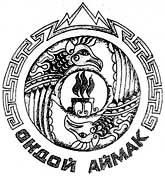 Россия Федерациязы Алтай РеспубликаМуниципал тозолмо    «Ондой аймак»Аймактын администрациязы